Scanning Dengan Menggunakan Media Wireshark dan TOR Browser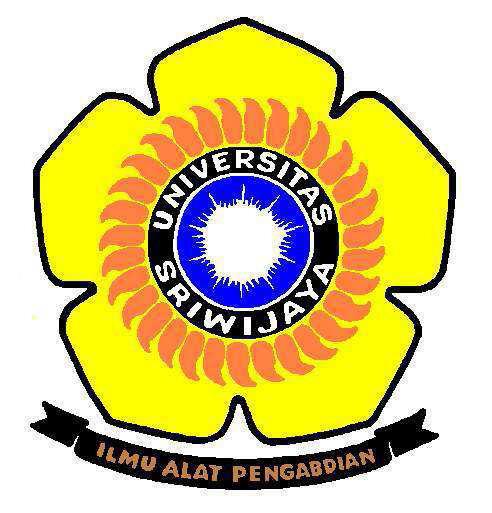 Oleh:           Nam	: Stevanus William Hermawan Najaya           NIM	: 09040581721002           Prodi	: TKJ4           Mata Kuliah             		: Keamanan Jaringan Komputer           Dosen Pengampu  		: Deris Stiawan, M.T., Ph.D.FAKULTAS ILMU KOMPUTER UNIVERSITAS SRIWIJAYA 2019www.ipdn.ac.idPemerintah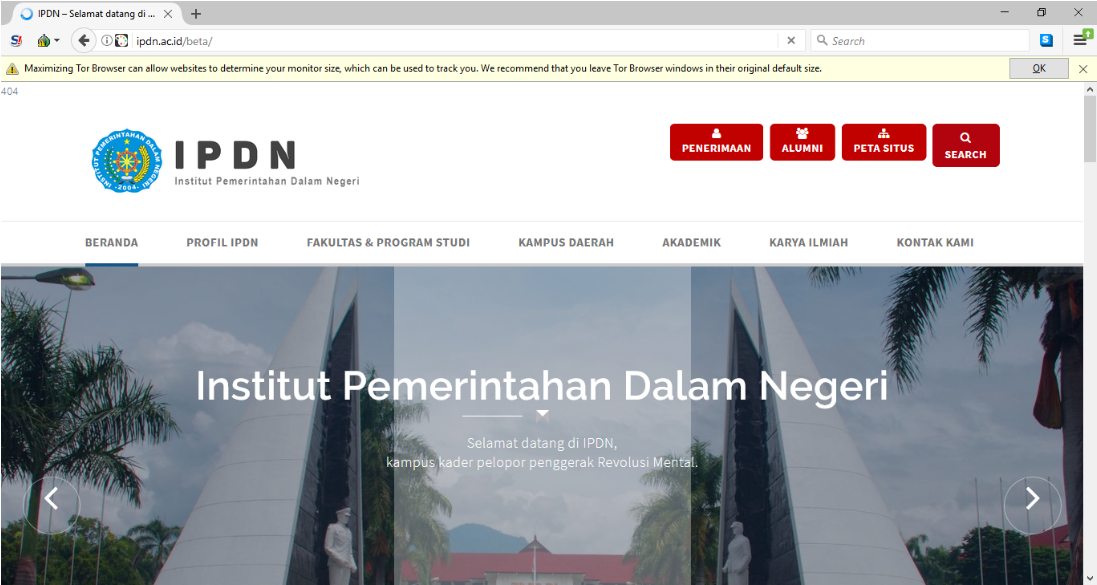 berikut merupakan hasil scanning ip dengan menggunakan website yourIP.us dengan menggunakan mesin pencari  TOR BROWSER.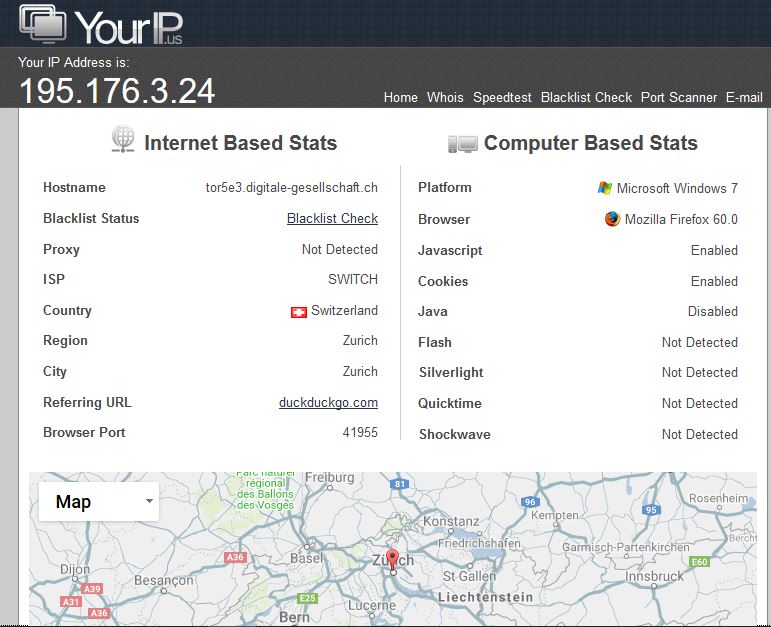 Berikut merupakan hasil scanning ip dengan menggunakan website pemindai ip pada mesin pencari TOR BROWSER.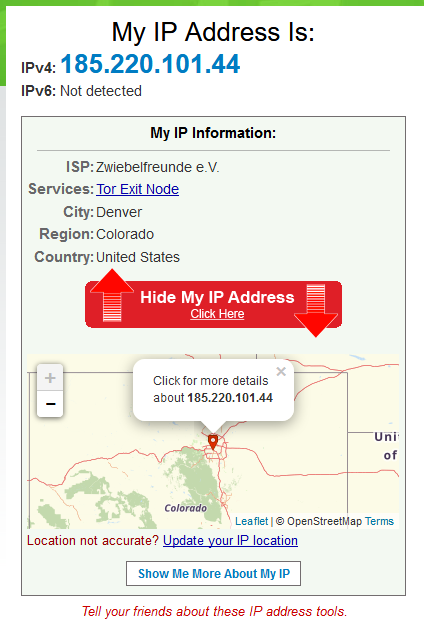 Beikut merupakan hasil cek  ip laptop dengan menggunakan program CMD.  dan di dapati ip alptop  yang di dapat dari hasil scanning dengan menggunakan CMD berbeda dengan IP yang didapat dari hasil scanning menggunakan website di mesin pencari TOR. 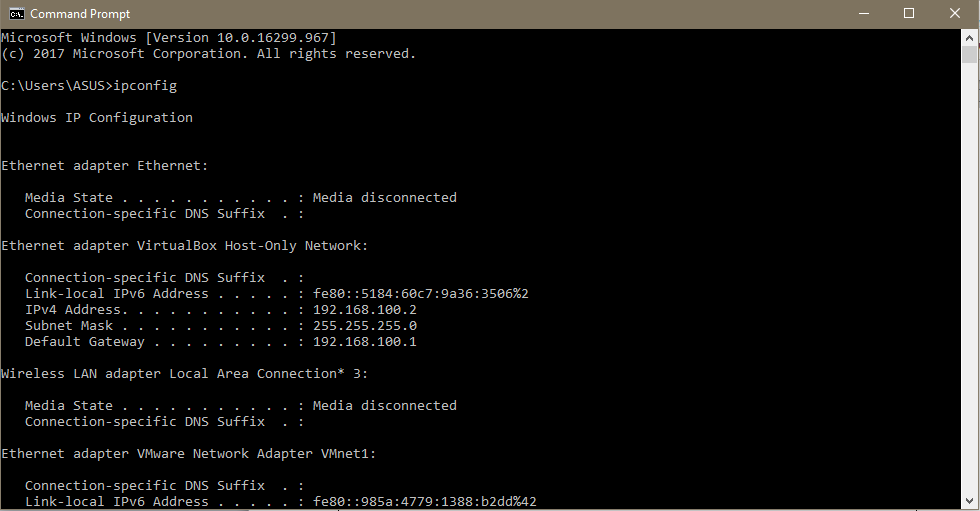 Berikut merupakan hasil ping website target dengan menggunnakan program CMD dengan hasi ip 43.255.196.45. 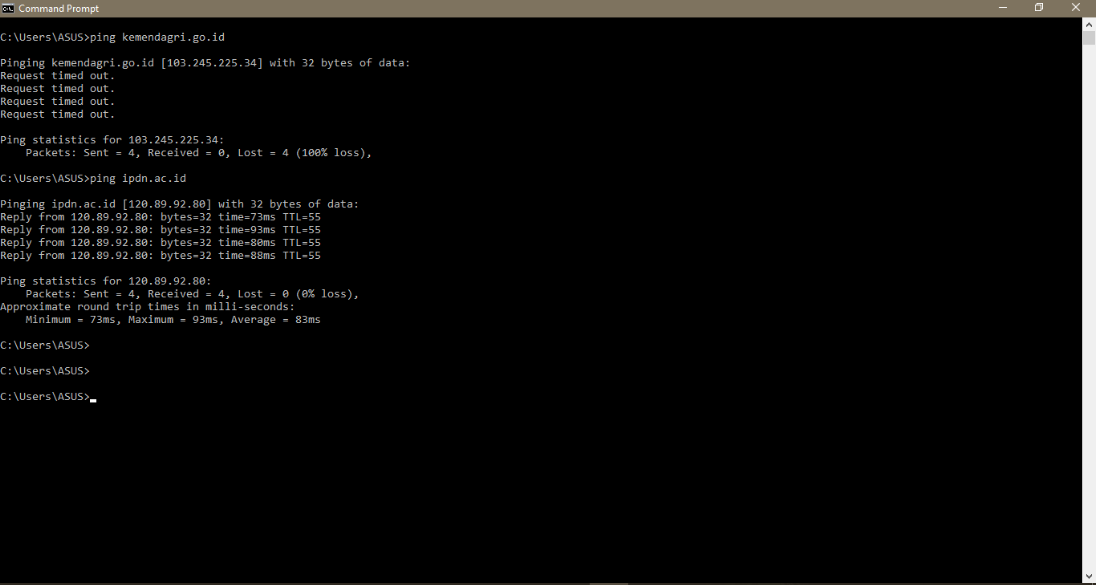 berikut merupakan hasil capture ip dengan menggunakan aplikasi wireshark.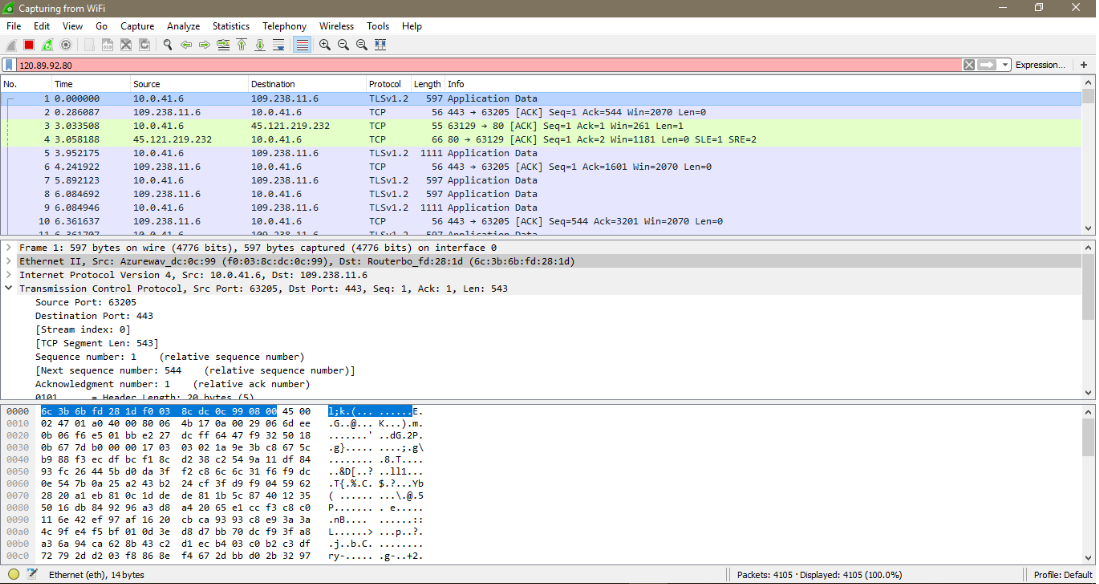 www.realmamadrid.comluar negri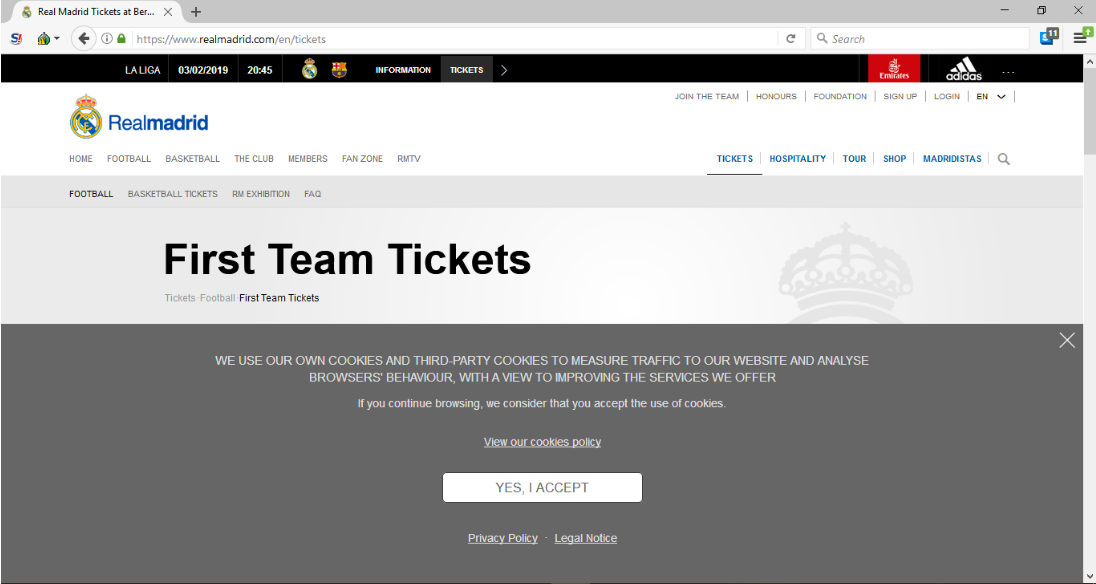 berikut merupakan hasil ping website target ke dua.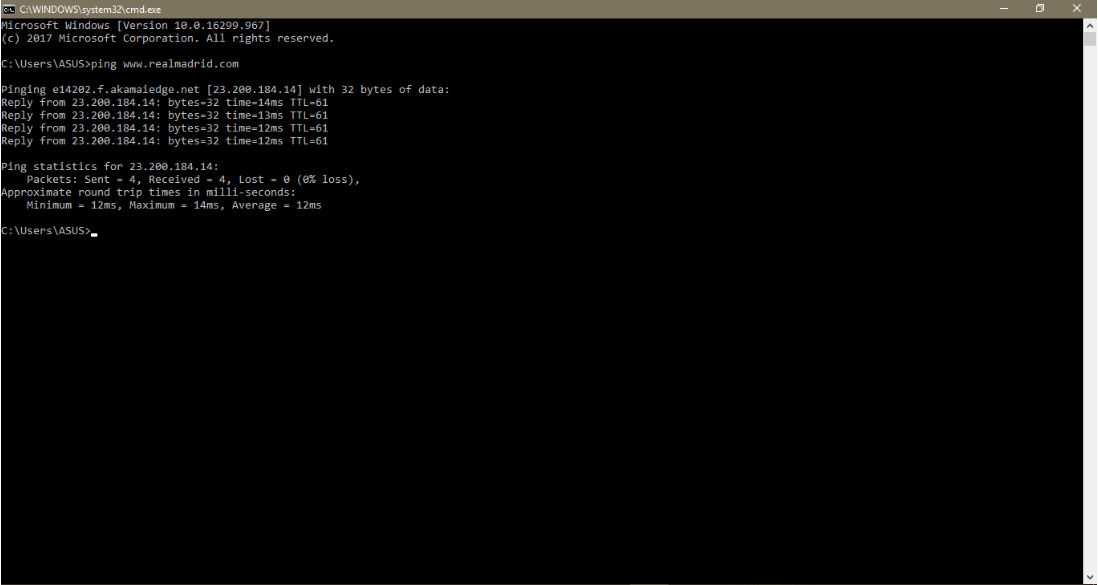 Berikut merupakan hasil capture website target dengan menggunakan apliaksi wireshark.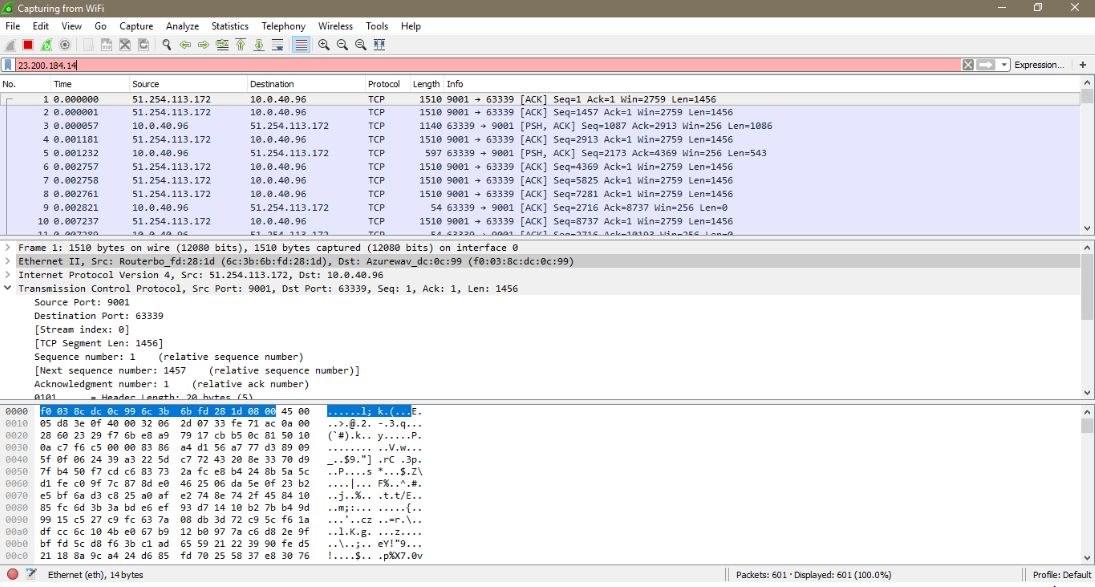 www.trans7.co.iddalam negri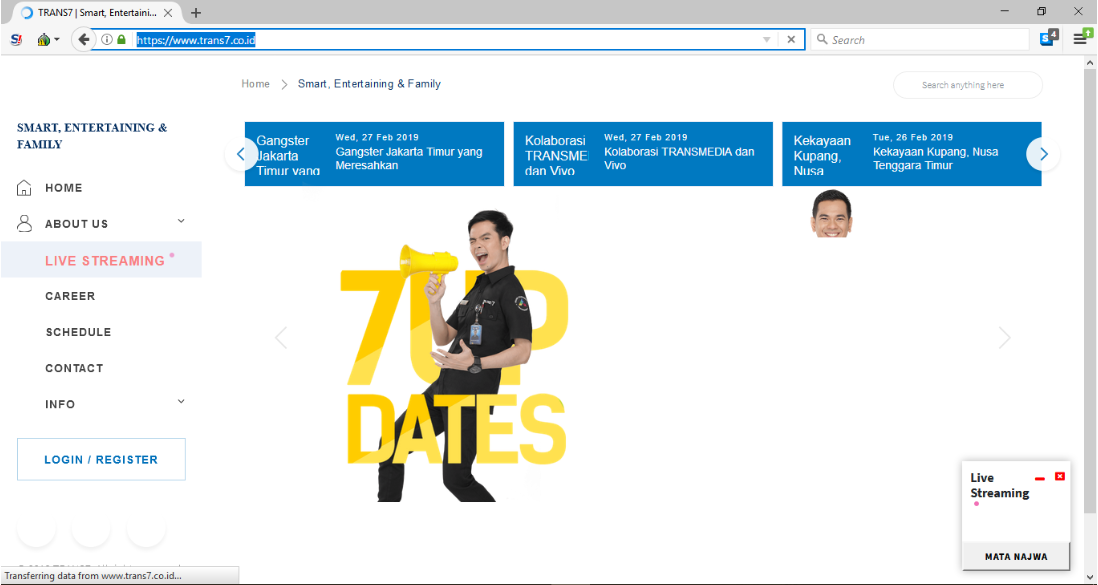 Berikut merupakan hasil ping website target dengan menggunakan program aplikasi CMD dan di dapat ip 103.241.24.10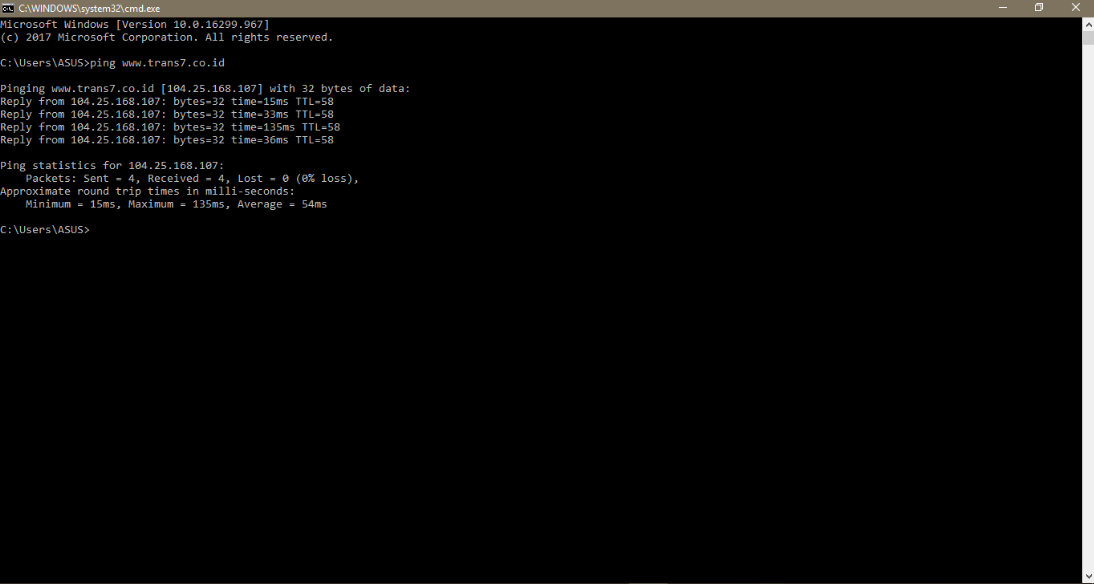 Berikut merupakan hasiil capture website dengan menggunakan aplikasi wireshark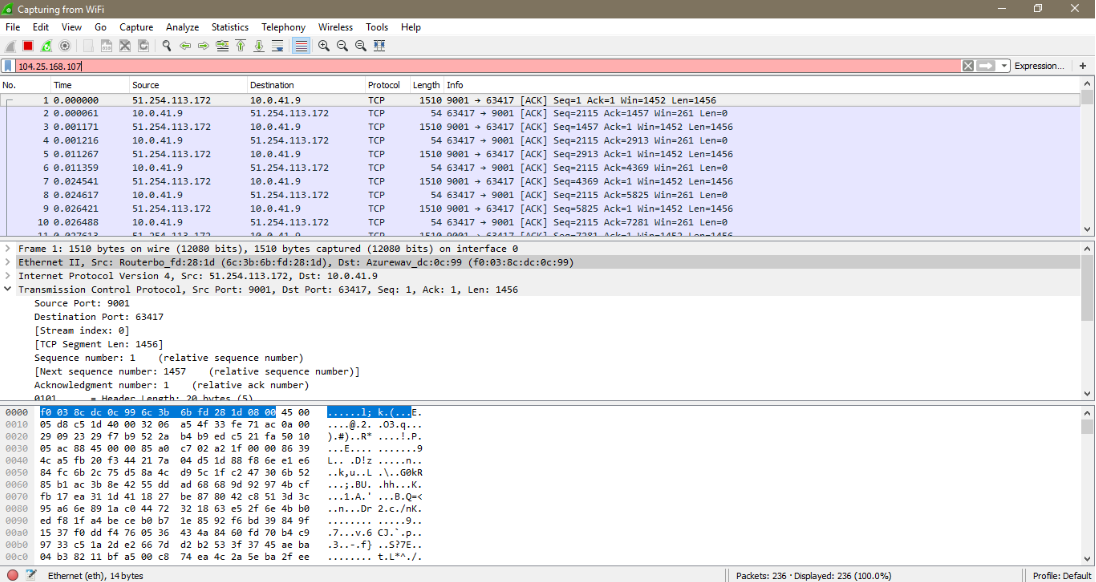 